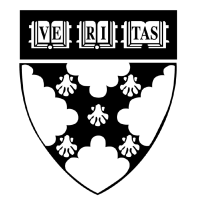 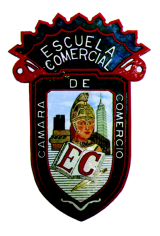 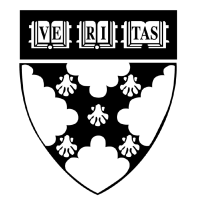 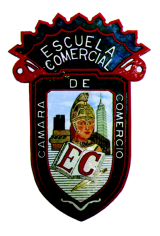 Tema:FactorActividad 1:Matemáticas IEncontrar el factor de proporcionalidad y el valor de los lados de la figura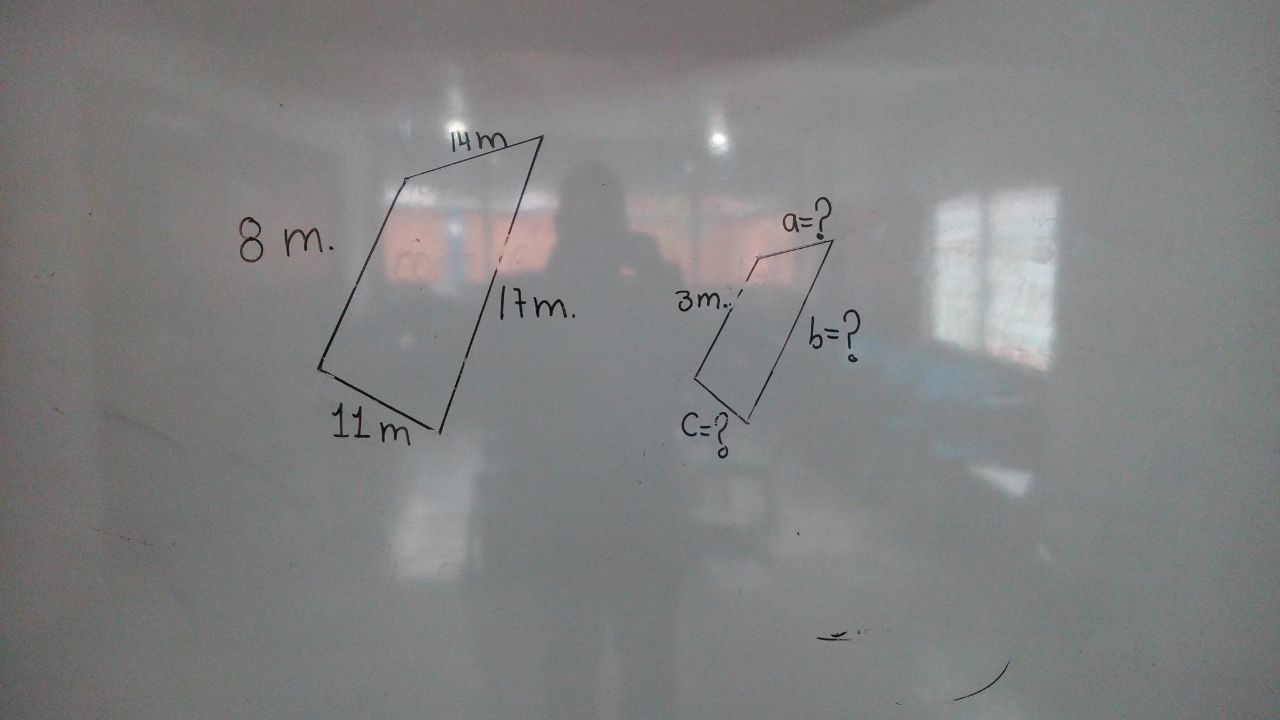 Materia: MatemáticasProfesor: Adrián García